Due Diligence FormSeptember 2022 IntakePrivacy NoticeThe information in this due diligence form will be processed on the legal basis of contract and special category information is collected and processed on the legal basis of not-for-profit under Article 9(2)(d) of the General Data Protection Act by the Director of the Intern Scheme.  Application forms will be stored and shared in a secure manner with the Executive Director, Senior Administrator and nominated members of the staff or Board of Trustees of Biblical Counselling UK for the purposes of assessing applications and administering the Scheme.Application forms of candidates who accept a place on the Scheme will be deleted after two years, at the end of the Scheme or at the request of an Intern upon leaving the Scheme, if sooner. Application forms of unsuccessful candidates will be deleted in September 2022. Our full privacy notice is available on our website. Please contact the Director of the Intern Scheme at interns@biblicalcounselling.org.uk with any questions. To be completed by the senior pastor of the applicant’s churchPlease complete this form by typing in the spaces indicatedIn addition to the application to Biblical Counselling UK’s Intern Scheme, we expect churches to conduct their own recruitment of the Intern (whether as employee or voluntary worker) in accordance with the Safer Recruitment best practice in place at your church. We require churches participating in the Intern Scheme to carry out an enhanced DBS check (or basic check if enhanced is not possible) before the applicant commences ministry.  Please tick the relevant box below:NB: Where an enhanced DBS is not possible to obtain due to the change in which roles are applicable, we ask that churches complete a Basic Check and arranges to have the Intern sign a Declaration Form if possible. The NSPCC provide a template here.To submit the due diligence form:Save this document as a “.docx” document with the following filename:

[applicant’s surname]_[applicant’s first name]_[DD].docx]

For example: Smith_John_DD.docxEmail this document together with the Application form and Grant Application form (if applicable) to:

interns@biblicalcounselling.org.uk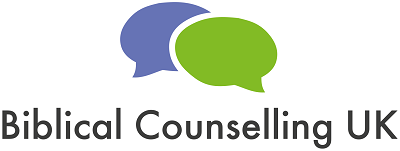 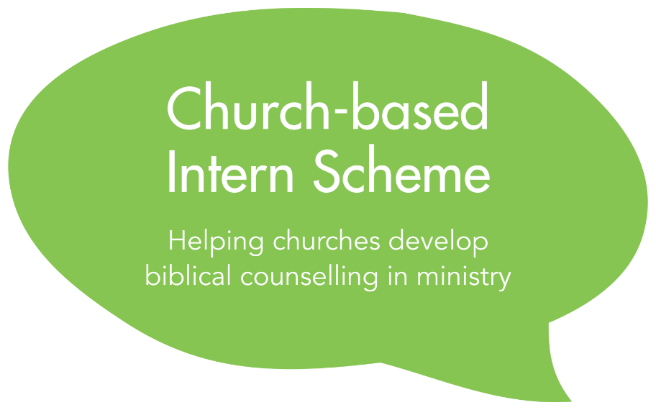 Name of applicantName of churchYour nameYour positionYour email addressWe have or will carry out our own recruitment process of the individual as a voluntary worker or employee of the church in accordance with our current policies. We have already carried out an enhanced DBS check (or similar) on the applicant that is relevant to the area of ministry they will be in if accepted as an Intern. We will carry out an enhanced DBS check (or similar) on the applicant before the applicant commences ministryHow long have you known the applicant?Do you have any concerns about behaviour now or in the past which might raise questions about this person’s suitability for this type of ministry? Where relevant, please comment on the support of the applicant’s immediate family for them undertaking biblical counselling ministry.Click here to enter text.